Kansainvälistymisen tuki ja rahoitusWEBINAARI 20.4. klo 13-15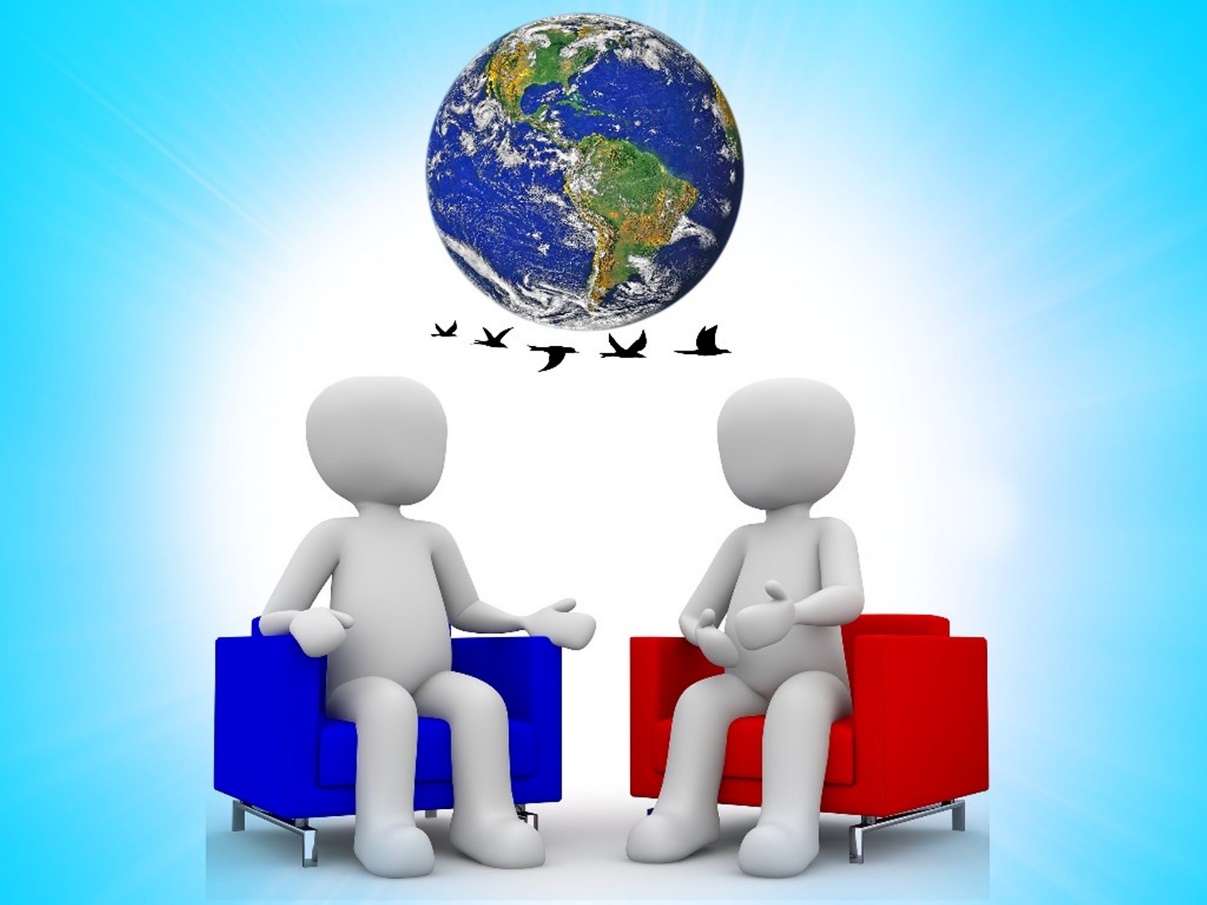 Mistä hakea tietoa ja tukea kansainvälistymiseen liittyvissä kysymyksissä? Millaisia palveluja kansainvälistymisen asiantuntijat tarjoavat pienyrittäjille?Ohjelma:13:00–13:10 TervetuloaMervi Louhivaara, Turun yliopisto13:10–14:00 Saksa elintarvikemarkkinana ja Business Finlandin/Food from Finlandin palvelut elintarvikeyrityksilleLili Lehtovuori, Business Finlandin Itävallan toimisto14:00–14:30 Turku Business Regionin kansainvälistymis- ja verkostoitumispalvelutSatu Alapiha, Turku Business Region/Enterprise Europe Network/Agrifood14:30–15:00 KysymyksiäIlmoittautuminen 18.4. mennessä: https://link.webropolsurveys.com/S/6D2D346CFF6B7E0F Ilmoittautuneille lähetetään osallistumislinkki päivää ennen tapahtumaa.